A letter to my new form tutor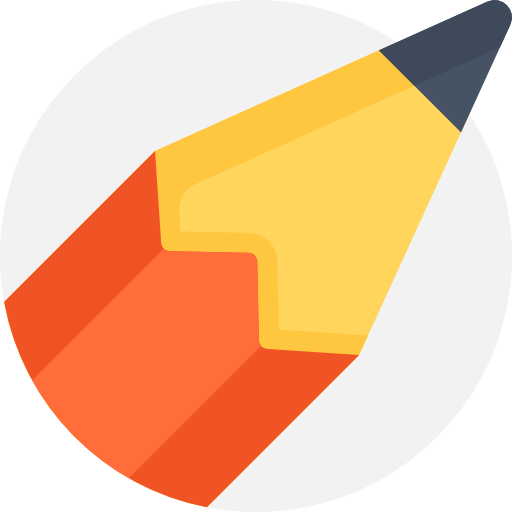 Dear A little about meI am…What are you looking forward to about high school?I am looking forward to…What are you nervous about?I am a little nervous about…What are your favourite subjects?My favourite subjects are…If you had to describe yourself in one word, what would it be?One word which sums me up is…I look forward to meeting you soon.Yours sincerely,